Učebné osnovyUčebné osnovy sú totožné so vzdelávacím štandardom ŠVP pre príslušný predmet.CHARAKTERISTIKA PREDMETUVyučovanie anglického jazyka poskytuje základ pre komunikáciu žiakov v cudzom jazyku v rámci Európskej únie i mimo nej.Komunikácia je dominantnou zložkou učebného predmetu. Zahrňuje počúvanie s porozumením, čítanie a tvorbu ústnych a písomných prejavov. Jej úlohou jerozvíjať:schopnosť dorozumievať sa v štandardných rečových situáciách spojených so školským, rodinným a spoločenským životom;schopnosť porozumieť sluchom a zrakom vnímané texty a schopnosť interpretovať ich formou ústnej a písomnej reprodukcie;čitateľské zručnosti: techniku čítania, plynulé hlasné čítanie, čítanie s porozumením, selektívne, informatívne, rýchle a kritické čítanie textovrozličného žánru;schopnosť zapájať sa do rozhovorov, začať a ukončiť rozhovory a tvoriť súvislé ústne a písomné texty;schopnosť sebavzdelávania rozvíjaním zručnosti používať rozličné slovníky a príručky, a rozvíjaním schopnosti samostatného individuálneho čítania.Jazyková komunikácia je zameraná na získavanie kompetencie správne sa vyjadrovať ústne a písomne zo stránky vhodného výberu slovnej zásoby a zostránky gramatickej správnosti. Jej obsah tvorí osvojovanie a praktické využívanie jazykových prostriedkov – lexikálnych jednotiek a gramatických javovpotrebných na komunikáciu – v priebehu ústnej a písomnej komunikácie.ROZVÍJAJÚCE CIELE, SPÔSOBILOSTI V 5. ROČNÍKU ZŠ – KOMPETENCIEUČIACEHO SA NA JAZYKOVEJ ÚROVNI A1Všeobecné kompetenciePodľa Spoločného európskeho referenčného rámca pre jazyky pri používaní a učení sa jazyka sa rozvíja celý rad kompetencií. Učiaci sa využíva nielen všeobecné kompetencie, ale aj celý rad komunikačných jazykových kompetencií, ktoré spolupôsobia v rozličných kontextoch a v rôznych podmienkach. Zapája sa do rečových činností, v rámci ktorých vytvára a prijíma texty vo vzťahu k témam z konkrétnych oblastí. Pri tomto procese si učiaci sa aktivuje tie stratégie učenia sa, ktoré sa mu zdajú na splnenie úloh najvhodnejšie. Kompetencie pritom definujeme ako súhrn vedomostí, zručností, postojov a hodnôt, ktoré umožňujú osobe konať. Preto základným princípom jazykového vzdelávania na báze kompetencií je pre učiaceho vedome získať nové vedomosti a zručnosti,opakovať si osvojené vedomosti a dopĺňať si ich,pochopiť potrebu vzdelávania sa v cudzom jazyku,dopĺňať si vedomosti a rozvíjať zručnosti, prepájať ich s už osvojeným učivom, systematizovať ich a využívať pre svoj ďalší rozvoj a reálny život,kriticky hodnotiť svoj pokrok, prijímať spätnú väzbu a uvedomovať si možnosti svojho rozvoja,udržať pozornosť pri prijímaní informácií,pochopiť zámer zadanej úlohy,účinne spolupracovať vo dvojiciach i v pracovných skupinách,aktívne a často využívať doteraz osvojený jazyk,pri samostatnom štúdiu využívať dostupné materiály,byť otvorený kultúrnej a etnickej rôznorodosti.Komunikačné jazykové kompetencieKomunikačné jazykové kompetencie sú tie, ktoré umožňujú učiacemu sa používať konkrétne jazykové prostriedky v komunikácii. Na uskutočnenie komunikačného zámeru a potrieb sa vyžaduje komunikatívne správanie, ktoré je primerané danej situácii a bežné v krajinách, kde sa cudzím jazykom hovorí. Komunikatívne kompetencie zahŕňajú nasledovné zložky:Jazyková kompetenciapoužívať bežné slová a jednoduché slovné spojenia nevyhnutné komunikáciu obmedzeného charakteru,používať základné vetné modely a komunikovať o osvojených témach prostredníctvom naučených slovných spojení a výrazov,používať osvojenú slovnú zásobu, ktoré sa týka známych situácií a tém,používať jednoduché gramatické štruktúry cudzieho jazyka, aj keď sa niekedy dopúšťa základných chýb, ale je mu rozumieť.Sociolingvistická kompetenciakomunikovať v jednoduchých spoločenských situáciách,jednoducho sa vyjadrovať pomocou základných funkcií jazyka, akými sú napr. výmena informácií, žiadosť, pozvanie, ospravedlnenie atď.,Pragmatická kompetenciavyužívať základné jazykové prostriedky na získavanie informácií, na jednoduché vyjadrenie odmietnutia, túžby, zámeru, uspokojenia, záujmu,prekvapenia, rozčarovania, strachu,použiť jednoduché výrazové prostriedky na začatie, udržanie a ukončenie krátkeho rozhovoru,používať jednoduché konektory na spájanie jednoduchých vietKomunikačné zručnostiKomunikačné zručnosti nemožno chápať izolovane, pretože sa navzájom prelínajú a dopĺňajú (ide o integrované zručnosti). Počúvanie s porozumenímporozumieť bežným slovám a základným frázam týkajúcich sa žiaka, jeho rodiny a bezprostredného okoliaporozumieť a splniť jednoduché pokynyrozumieť jednoduchým pokynom informatívneho charakteru,Čítanie s porozumenímporozumieť krátke jednoduché texty, ktoré obsahujú frekventovanú slovnú zásobu.vyhľadať konkrétne informácie v jednoduchých printových materiáloch, napr. prospekty, jedálne lístky, programy a časové harmonogramy,vyhľadať špecifické informácie v zoznamoch a vybrať z nich potrebné informácie,rozumieť bežným orientačným tabuliam, označeniam a nápisom na verejných miestach, akými sú ulice, reštaurácie, železničné stanice,pochopiť konkrétne informácie v jednoduchých písaných materiáloch, napr. listy, brožúry a krátke články,porozumieť jednoduchým osobným listom,Písomný prejavnapísať jednoduchú pohľadnicu, napr. z dovolenky,vyplniť základné informácie o sebe vo formulároch, napr. v hotelistručne a krátkymi vetami predstaviť a charakterizovať osoby a veci,napísať jednoduché vety a spojiť ich základnými konektormi,HovorenieÚstna interakciavedieť komunikovať jednoduchým spôsobom za predpokladu, že partner je pripravený preformulovať výpoveď pri pomalšom tempe rečivedieť formulovať jednoduché otázky, ktoré sa týkajú bezprostredných potrieb a známych tém,Samostatný ústny prejavvedieť používať jednoduché frázy a vety na opísanie miesta, kde žiak žije a ľudí, ktorých poznáCieleKognitívne zručnosti (špecifické ciele) Aplikovať a rešpektovať základné pravidlá správania a medziľudskej komunikácie daného kultúrneho prostredia Identifikovať rôzne zvyky u nás a v cudzej krajine Identifikovať rôzne spôsoby medziľudskej komunikácie u nás a v cudzej krajine  Odlíšiť prirodzené sociálne rozdiely medzi našou kultúrou a inou kultúrou od stereotypných názorov Dokázať pochopiť potrebu vzdelávania sa v cudzom jazyku Vysvetliť dôvody potreby/zbytočnosti vzdelávania sa v cudzom jazyku  Posúdiť potrebu vzdelávania sa v cudzom jazyku Aktívne a často aplikovať doteraz osvojený jazyk Identifikovať svoju úroveň doteraz osvojených jazykových zručností (počúvanie s porozumením; čítanie s porozumením; písomný prejav; ústny prejav) a komunikačných jazykových kompetencií (jazyková kompetencia, sociolingvistická kompetencia, pragmatická kompetencia) Rozlíšiť potrebu / zbytočnosť častého preukazovania doteraz osvojených zručností a komunikačných jazykových kompetencií  Overovať úroveň svojich doteraz osvojených jazykových zručností, komunikačných jazykových kompetencií a vedome ich rozvíjať ďalej  Navrhnúť možnosti čo najaktívnejšieho a najefektívnejšieho rozvíjania svojich doteraz osvojených zručností a komunikačných jazykových kompetencií (napr. prostredníctvom spolupráce na projekte so školami z iných krajín) Rozlišovať a identifikovať stratégie učenia sa pri osvojovaní si cudzieho jazyka  Vysvetliť rôzne stratégie učenia sa  Priradiť rôzne stratégie učenia sa s cieľom  Aplikovať stratégie učenia sa v procese osvojovania si cudzieho jazyka  Posúdiť najvhodnejšie stratégie učenia sa pri osvojovaní si cudzieho jazyka Dokázať rozvíjať kritické myslenie Identifikovať svoje silné a slabé stránky Identifikovať svoj pokrok  Zhodnotiť a prijať spätnú väzbu Navrhovať opatrenia na rozvoj svojich silných stránok a elimináciu svojich slabých stránok Identifikovať sa s pravidlami a povinnosťami Vysvetliť potrebu dodržiavania pravidiel a povinností Odlíšiť správne a nesprávne konanie Navrhnúť spoločné pravidlá a povinnosti, prípadné opatrenia Efektívne pracovať s informáciami  Získať a odvodiť informácie z primárnych a sekundárnych zdrojov (textov, obrázkov) Využiť dostupné zdroje informácií v rámci samostatného štúdia (práca so slovníkom, s internetom, knihou, CD, DVD, video)  Korektne spracovať a kombinovať informácie z rôznych zdrojov  Vytvoriť výstup vlastnej práce na základe získaných a spracovaných informácií Pracovať v tíme  Identifikovať čiastkové úlohy v zadaní a ich vzájomné vzťahy  Rozdeliť si úlohy v tíme  Navrhnúť spôsob prezentácie výsledkov tímovej práce Psychomotorické zručnosti korektne artikulovať a vyslovovať slovásprávne počúvať a zachytiť informáciuPostoje a hodnoty (špecifické ciele) Aplikovať a rešpektovať základné pravidlá správania a medziľudskej komunikácie daného kultúrneho prostredia Prijímať rôzne zvyky u nás a v cudzej krajine Akceptovať rôzne spôsoby medziľudskej komunikácie u nás a v cudzej krajine Neznevažovať ľudí inej národnosti, kultúry, zvykov Aktívne vystúpiť proti znevažovaniu iných kvôli ich národnosti, kultúre, zvykom Dokázať pochopiť potrebu vzdelávania sa v cudzom jazyku Uvedomiť si potrebu/zbytočnosť vzdelávania sa v cudzom jazyku Prijať potrebu/zbytočnosť vzdelávania sa v cudzom jazyku Aktívne a často aplikovať doteraz osvojený jazyk Uvedomiť si potrebu / zbytočnosť častého aplikovania doteraz osvojených zručností Preferovať aktívne aplikovanie doteraz osvojených zručností Rozlišovať a identifikovať stratégie učenia sa pri osvojovaní si cudzieho jazyka Preferovať najvhodnejšie stratégie učenia sa pri osvojovaní si cudzieho jazyka Dokázať rozvíjať kritické myslenie Prijať spätnú väzbu Identifikovať sa s pravidlami a povinnosťami Uvedomiť si potrebu dodržiavania pravidiel a povinností Akceptovať pravidlá a povinnosti Konať a rešpektovať svojich spolužiakov a učiteľa Efektívne pracovať s informáciami Rešpektovať autorské práva Pracovať v tíme Prijať zodpovednosť za svoj diel práce Komunikovať a kooperovať s ostatnými členmi tímu Najdôležitejšie a pravdepodobne rozhodujúce kompetencie „učiacich sa“ a „učiteľov“ pri vytváraní a udržovaní interaktívneho učebného prostredia v škole potom sú: kritické myslenie, t. j. schopnosť nachádzať, analyzovať a vyberať informácie využívaním interdisciplinárnych znalostí, rozmanitých zručností a kritického prístupu; prijímanie informovaných rozhodnutí založených na dôkazoch a zmena pozícií zoči voči presvedčivým a pádnym argumentom; kreatívne myslenie, t. j. schopnosť nachádzať nové, nezvyčajné spôsoby spájania faktov v procese riešenia problémov, ktoré minimalizujú nežiaduce zovšeobecnenia, predsudky a stereotypy; prosociálne a prospoločenské myslenie, t. j. schopnosť analyzovať fakty a problémy a vyberať si v súvislosti s potrebami iných a spoločnosti ako celku, boj proti sebectvu a etnocentrizmu; otvorenosť pri komunikácii s inými a schopnosť poučiť sa zo skúseností iných; myslenie orientované na budúcnosť, t. j. schopnosť vnímať problémy a hodnotiť rozhodnutia s ohľadom na skúsenosti s cieľom vybudovať spravodlivejšiu budúcnosť. Chceli by sme zdôrazniť, že jednotlivé spôsobilosti na seba nenadväzujú, ale vytvárajú samostatný základný komunikačný kontext. Z daného dôvodu ich môže učiteľ kombinovať a neustále tak vytvárať nové komunikačné kontexty podľa vyučovacích potrieb žiakov v triede. Časti Jazykový register a Jazyková a interkultúrna dimenzia nie sú povinné, ale odporúčané. Učiteľ ich môže dopĺňať podľa potrieb efektívneho jazykového vzdelávania v triede.VÝKONOVÝ ŠTANDARD – KOMUNIKAČNÉ JAZYKOVÉ ČINNOSTI A STRATÉGIE Výkonový štandard určuje požiadavky na komunikačné jazykové činnosti a stratégie: počúvanie s porozumením, čítanie s porozumením, písomný prejav a ústny prejav, ktoré má žiak dosiahnuť na konci každého ročníka. Navrhované delenie výkonových štandardov do ročníkov je iba odporúčané (nie povinné), pričom žiak musí na konci nižšieho stredného vzdelávania dosiahnuť úroveň A2. Jazykové činnosti a stratégie sa rozvíjajú väčšinou integrovane, t.j. viaceré súčasne. Dôraz na konkrétne jazykové činnosti sa odvíja od komunikačnej situácie, v ktorej sa účastníci komunikácie nachádzajú. Výkonový štandard nadväzuje na výkony stanovené pre 4. ročník ZŠ, t.j. na komunikačnú úroveň A1.1+. Učiaci sa, ktorý dosiahne úroveň A1:rozumie známym každodenným výrazom a najzákladnejším frázam, ktorých účelom je uspokojenie konkrétnych potrieb, tieto výrazy a frázy dokáže používať,dokáže predstaviť seba aj iných, dokáže klásť a odpovedať na otázky o osobných údajoch, o ľuďoch, ktorých pozná a o veciach, ktoré vlastní,dokáže sa dohovoriť jednoduchým spôsobom za predpokladu, že partner v komunikácii rozpráva pomaly a jasne a je pripravený mu pomôcť.1 Jazyková kompetenciaUčiaci sa na úrovni A1:používa iba základný rozsah jednoduchých výrazov týkajúcich sa osobných údajov a potrieb konkrétneho typu,má základný repertoár slovnej zásoby izolovaných slov a slovných spojení vzťahujúcich sa na dané konkrétne situácie,prejavuje iba obmedzené ovládanie základných gramatických štruktúr a typov viet, ktoré sú súčasťou osvojeného repertoáru,ovláda výslovnosť obmedzeného repertoáru naučených slov a slovných spojení zrozumiteľnú pre rodených hovoriacich, ktorí sú zvyknutí komunikovať s cudzincami,dokáže odpísať známe slová a krátke slovné spojenia, napríklad jednoduché pokyny alebo inštrukcie, názvy každodenných predmetov, názvy obchodov a bežne používané ustálené spojenia,dokáže vyhláskovať svoju adresu, štátnu príslušnosť a ostatné osobné údaje.2 Sociolingvistická kompetenciaUčiaci sa na úrovni A1:dokáže nadviazať základnú spoločenskú konverzáciu tak, že použije najjednoduchšie spôsoby vyjadrenia zdvorilosti: dokáže pozdraviť aj rozlúčiť sa, predstaviť sa, poďakovať, ospravedlniť sa, atď.3 Pragmatická kompetenciaUčiaci sa na úrovni A1:dokáže spájať slová alebo skupiny slov pomocou najzákladnejších lineárnych spojovacích výrazov, napríklad „a“ alebo „potom“,dokáže zvládnuť veľmi krátke izolované a väčšinou vopred naučené výpovede, ktoré sú poznamenané mnohými pauzami, nevyhnutnými na hľadanie výrazových prostriedkov, na artikuláciu menej známych slov a na pokusy o vhodnejšiu formuláciu.4  Komunikačné zručnostiKomunikačné zručnosti nemožno chápať izolovane, pretože sa navzájom prelínajú a dopĺňajú (integrované zručnosti).1 Počúvanie s porozumenímUčiaci sa na úrovni A1:dokáže rozoznať známe slová a najzákladnejšie slovné spojenia týkajúce sa jeho samého, jeho rodiny a bezprostredného konkrétneho okolia, keď ľudia hovoria pomaly a jasne,rozumie, ak sa hovorí veľmi pomaly a pozorne, a ak dlhšie pauzy poskytujú čas na pochopenie zmyslu,rozumie jednoduchým pokynom, ktoré sú pomaly a zreteľne adresované a dokáže porozumieť krátkemu jednoduchému popisu cesty.2 Čítanie s porozumenímUčiaci sa na úrovni A1rozumie známym menám, názvom, slovám a veľmi jednoduchým vetám, napríklad na oznámeniach a plagátoch alebo v katalógoch, na pohľadniciach,rozozná základné slovné spojenia v jednoduchých oznamoch z každodenného života,dokáže si pri jednoduchšom informačnom materiáli a krátkych, jednoduchých opisoch urobiť predstavu o obsahu, najmä ak má k dispozícii vizuálnu pomoc,rozumie krátkemu jednoduchému písomnému popisu cesty.3 Písomný prejavUčiaci sa na úrovni A1:dokáže napísať krátky osobný list alebo pohľadnicu, napríklad pozdrav z dovolenky,dokáže vyplniť jednoduché registračné formuláre s osobnými údajmi ako meno, štátna príslušnosť, adresa, telefón a podobne,dokáže napísať jednoduché slovné spojenia a vety o sebe a iných ľuďoch, o tom kde žijú a čo robia,vie si písomne vyžiadať informácie alebo ich podaťvie napísať jednoduché slovné spojenia alebo vety a použiť v nich spojovacie výrazy ako „a“, „ale“ alebo „pretože“.4 Ústny prejavÚstny prejav – dialógUčiaci sa na úrovni A1:dokáže komunikovať jednoduchým spôsobom za predpokladu, že jeho partner v komunikácii je pripravený zopakovať alebo preformulovať svoju výpoveď pri pomalšom tempe reči, a že mu pomôže sformulovať, čo sa pokúša povedať,dokáže klásť a odpovedať na jednoduché otázky z oblasti jeho základných potrieb alebo na známe témy,používať jednoduché zdvorilostné formulácie ako pozdrav, lúčenie, opýtať sa niekoho ako sa má,vie predstaviť seba a iných a reaguje, keď ho predstavujú,rozumie každodenným výrazom, ktoré sú zamerané na uspokojenie jednoduchých konkrétnych komunikačných potrieb a vie reagovať na jednoduché informácie, ktoré sa dozvie,rozumie otázkam a pokynom, jednoduchému opisu cesty, vie niekoho o niečo požiadať a niekomu niečo oznámiťÚstny prejav – monológUčiaci sa na úrovni A1:dokáže využívať jednoduché slovné spojenia a ucelenými vetami opísať seba, miesto, kde žije, čo robí a ľudí, ktorých pozná.OBSAHOVÝ ŠTANDARDObsahový štandard pre komunikačnú úroveň A1 pozostáva z kompetencií, ktoré sú bližšie špecifikované funkciami jazyka. Obsahový štandard je koncipovaný tak, aby nadväzoval na kompetencie žiakov, ktorí sa učia anglický jazyk od primárneho vzdelávania a dosiahli úroveň A1. 1+.Všetky vymedzené kompetencie a funkcie jazyka sú povinnou súčasťou obsahového štandardu. Obsahový štandard je vymedzený úrovňovo/ročníkovo, jednotlivé kompetencie a funkcie jazyka sa môžu kombinovať a rozvíjať v ľubovoľnom poradí. Navrhované delenie obsahových štandardov do ročníkov je iba odporúčané (nie povinné), pričom žiak musí na konci nižšieho stredného vzdelávania dosiahnuť úroveň A2. Ďalšou povinnou súčasťou obsahového štandardu je Jazyková dimenzia, ktorá je špecifikovaná príkladmi použitia daného javu. Javy, ktoré si žiak osvojil pri určitej kompetencii, používa aj v rámci iných kompetencií vymedzených v tomto obsahovom štandarde. Časti Diskurzná dimenzia a Interkultúrna dimenzia v obsahovom štandarde sú nepovinné a dotvárajú kontext na rozvíjanie kompetencií a využívanie funkcií jazyka. Odporúčané rozdelenie kompetencií z obsahového štandardu do ročníkov:Prehľad spôsobilostí a funkcií stanovených pre úrovne A1 až B2Tabuľka  uvádza  prehľad  kompetencií  a funkcií  stanovených  pre  úrovne  A1  až  B2.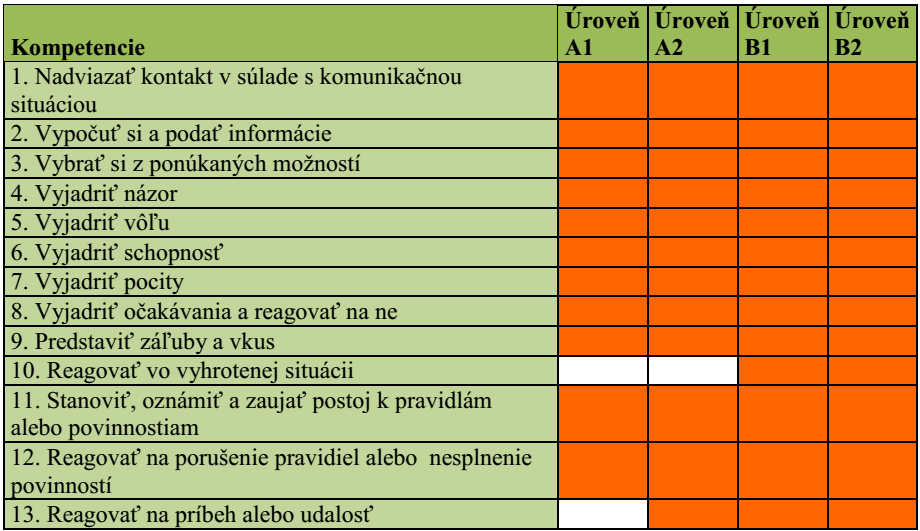 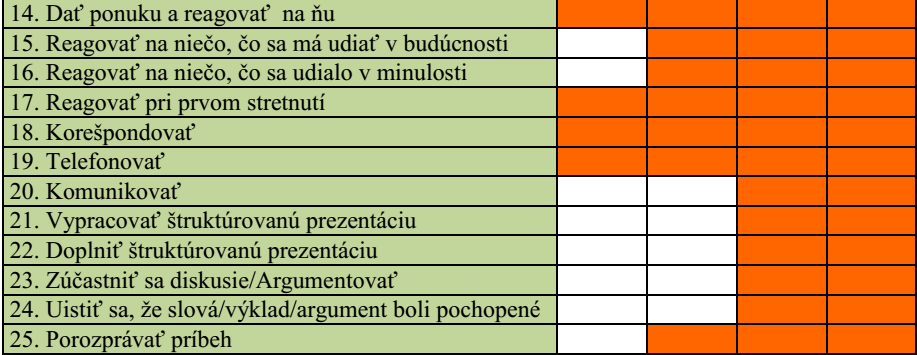 VZDELÁVACÍ ŠTANDARDVyužitie disponibilných hodínPosilnenie časovej dotácie o 1 vyučovaciu hodinu vo vyučovacom predmete anglický jazyk v 5. ročníku bude meniť kvalitu výkonu v jazykovej zložke predmetu v týchto oblastiach:HODNOTENIE A SEBAHODNOTENIEHodnotenie úrovne vedomostí a zručností sa realizuje na základe Metodického pokynu č. 22/2011 na hodnotenie žiakovPredmetom hodnotenia a klasifikácie v predmete anglický jazyk je cieľová komunikačná úroveň žiaka v jednotlivých ročníkoch v súlade s platnými učebnými osnovami a vzdelávacími štandardmi. Hodnotenie a klasifikácia v anglickom jazyku sleduje základné všeobecné, sociolingvistické a komunikačné kompetencie, ktoré sa prejavujú vo využívaní základných komunikačných zručností: čítanie, písanie, počúvanie, samostatný ústny prejav a rozhovory. Pri hodnotení v predmete anglický jazyk sa berú do úvahy tieto aspekty: obsahová primeranosť, plynulosť vyjadrovania, jazyková správnosť a štruktúra odpovede. Kritériá klasifikácie musia byť v súlade s požadovanou úrovňou ovládania anglického jazyka a náročnosť sledovaných javov musí zodpovedať náročnosti definovanej v platných učebných osnovách a vzdelávacích štandardoch cieľovej skupiny žiakov.Formy skúšania a hodnotenia žiakov z anglického jazyka- ústna a písomnáIch podiel na celkovom hodnotení je v kompetencii vyučujúceho, ktorý konzultuje tieto kritériá v predmetovej komisii. Povinné sú len vstupné, polročné a výstupné kontrolné práce.Kontrolné písomné práce, písomné testy, diktáty a ďalšie druhy skúšok rozvrhne učiteľ rovnomerne na celý školský rok tak, aby sa nadmerne nehromadili v určitých obdobiach.Hodnotenie žiakov je realizované sumatívne i formatívne, teda známkami. Súčasťou hodnotenia práce žiakov na vyučovaní a jeho výsledkov je aj ústne hodnotenie, percentuálne hodnotenie, vystavovanie žiackych prác, prezentovanie žiackych prác. Zároveň v rámci vyučovacieho procesu využívame humanisticky orientované slovné hodnotenie /pochvala/ i sebahodnotenie žiakov.Žiakov s poruchami učenia hodnotíme iným spôsobom  (s prihliadnutím na ich špecifické poruchy učenia ) .Výkon, ale najmä snahu na hodine, pri príprave oceníme (chválime, verbálne, neverbálne – súhlasným prikývnutím, úsmevom ), pretože to pôsobí vysoko pozitívne, povzbudzuje k ďalšiemu úsiliu. Slabší výkon nekritizujeme, nezosmiešňujeme.Hodnotenie musí mať motivačnú funkciu. Kritériá hodnotenia žiaka (váha známky 1)Pri hodnotení výkonu žiaka v anglickom jazyku sledujeme najmä úroveň jeho rečových zručností t.j.počúvanie s porozumenímčítanie s porozumenímhovoreniepísaniePri hodnotení berieme do úvahy: do akej miery je žiak schopný realizovať komunikáciu v cudzom jazyku,do akej miery lexikálne a gramatické chyby narušujú zrozumiteľnosť a dorozumievanie,hľadisko jazykovej správnosti pri používaní bežnej slovnej zásoby a frekventovaných gramatických štruktúr,hľadisko štylistickej adekvátnosti – formálnosť a neformálnosť vyjadrovania s ohľadom na situáciu prejavu,rýchlosť prejavu a pohotovosť reakcie s prihliadnutím na individuálne rozdiely medzi žiakmi,rozsah slovnej zásoby žiaka a jej využitie prostredníctvom gramatických štruktúr.Hodnotenie ústnej odpovede (váha známky 1)		Pri hodnotení ústnej odpovede by sme mali hovoriť o škále akceptovateľnosti a komunikatívnej efektívnosti odpovede. Kritériom by mala byť zrozumiteľnosť. Ak je odpoveď dobrá i napriek gramatickým chybám, žiak spracoval informáciu a zaslúži si za ňu istý kredit.Pri ústnej odpovedi hodnotíme:hranie úloh – dialógopis obrázka reprodukcia textuPri hodnotení ústnej odpovede nám pomáhajú nasledovné kritériá:plynulosť reči – 20%výslovnosť a intonácia – 20%rozsah slovnej zásoby – 20%komunikatívna schopnosť – 20%gramatická presnosť – 20%Pri premene na známku postupujeme nasledovne:100% - 90% výborný (1)89% - 75% chválitebný (2)74% - 50% dobrý (3)49% - 30% dostatočný (4)menej ako 29% nedostatočný (5)Na základe týchto kritérií stanovujeme výslednú známku: Výborný (1) Dobrá výslovnosť, veľmi málo gramatických chýb, plynulý prejav bez dlhých odmlčaní sa, učiteľ kladie málo otázok, aby si spresnil, či žiak učivu rozumie, odpovede na otázky sú okamžité a vyčerpávajúce.Chválitebný (2) Miestami chyby vo výslovnosti, niekoľko gramatických chýb, väčšina viet je však správna, v prejave nie je veľa prestávok, je pomerne plynulý, učiteľ položí viac otázok na spresnenie odpovede, odpovede na otázky sú vyčerpávajúce, žiak reaguje pohotovo.Dobrý (3) Miestami chyby vo výslovnosti, niekoľko gramatických chýb, ktoré spôsobujú problémy pri porozumení, prejav s kratšími prestávkami, žiak hľadá slová, robí chyby v gramatických štruktúrach, učiteľ kladie viac otázok na spresnenie, žiakove odpovede sú menej vyčerpávajúce.Dostatočný (4) Častejšie chyby vo výslovnosti, veľa gramatických chýb, ktoré spôsobujú problémy pri porozumení, prejav s dlhšími prestávkami, nedostatočná základná slovná zásoba, obmedzený rozsah gramatických štruktúr, odpovede na otázky nezodpovedajú rozsahu i obsahu učiva, žiak nie vždy vie odpovedať na otázky učiteľa.Nedostatočný (5) Časté chyby vo výslovnosti, množstvo gramatických chýb, ktoré spôsobujú nezrozumiteľnosť prejavu, nedostatočná slovná zásoba, neschopnosť použiť základné gramatické štruktúry, žiak nevie odpovedať na otázky učiteľa.Hodnotenie písomného prejavu (váha známky 1)V anglickom jazyku sa ako písomný prejav hodnotí predovšetkým spracovanie konkrétnej konverzačnej témy, ale i písanie podľa osnovy (žiadosť, objednávka, list priateľovi).V písomnom prejave hodnotíme: spracovanie úlohy – obsahpresnosť a vhodnosť gramatických štruktúrlexikálnu stránky písomného prejavuštylistickú stránku písomného prejavukompozíciuHodnotenie: Výborný (1) Vyčerpávajúca a adekvátna odpoveď na danú tému, správne použité gramatické štruktúry, pestrá slovná zásoba, takmer bez pravopisných chýb, chyby neprekážajú pri zrozumiteľnosti text, jasná logická výstavba celej práce, prehľadná kompozícia.Chválitebný (2) Žiak zvládne úlohy vo veľkej miere, ale vynechá alebo pridá informácie, ktoré s témou nesúvisia, väčšinou vhodne použité gramatické štruktúry, dobrá slovná zásoba s malými chybami, zopár štylistických nepresností pri výstavbe textu a spájaní viet, menej prehľadná kompozícia.Dobrý (3) Vcelku adekvátna odpoveď na danú tému, ale s istými medzerami alebo zbytočnými informáciami, zopár chýb v gramatike a lexike, miestami nezrozumiteľnosť textu, ale celkovo text zrozumiteľný, viacero chýb v pravopise, stavbe viet a súvetí, menej prehľadná kompozícia.Dostatočný (4) Spracovaná len časť otázky, veľké medzery v používaní gramatických štruktúr, text vo väčšej miere nezrozumiteľný kvôli chybám v gramatike, slabá slovná zásoba, veľa chýb v stavbe viet a súvetí, neprehľadná kompozícia.Nedostatočný (5) Neadekvátna odpoveď, len málo sa vzťahujúca k téme, takmer celý text nezrozumiteľný kvôli chybám v gramatike, slabá slovná zásoba, nelogická stavba viet, neprehľadná kompozícia.Tento systém hodnotenia učiteľ môže použiť i pri domácich úlohách podobného charakteru.Hodnotenie kontrolných písomných prác a testov: Maximálny počet dosiahnutých bodov predstavuje 100%. Kontrolné písomné práce a testy sa hodnotia percentom úspešnosti a známka číslicou ( napr.  93% = 1 ).Stupnica hodnotenia kontrolných písomných prác a testovPočet kontrolných písomných prác v každom ročníku: 2 ročne–  polročná a výstupná kontrolná písomná práca. Učiteľ môže pripraviť pre žiakov aj vstupnú previerku, pričom vstupná písomná práca nie je hodnotená známkou, má mať formu spätnej väzby pre učiteľa, ktorý porovnáva vedomosti žiakov z predchádzajúceho ročníka a overuje proces upevnenia poznatkov resp. zabúdania. Ostatné písomné práce a testy sú v kompetencii vyučujúceho.Zostavovanie testov: Testy zostavuje vyučujúci najčastejšie po prebratí lekcie, prípadne po istom gramatickom jave, v niektorých prípadoch môže zostaviť súhrnný test za dlhšie časové obdobie. Vyučujúci stavbu testu prispôsobuje prebratému učivu.Základný test by mal obsahovať: úlohy k slovnej zásobegramatickú produkciu – žiaci tvoria časť odpovede samirozpoznávanie gramatických javov – voľba odpovedečítanie prípadne posluch s porozumenímHodnotenie tvorivého písania – tzv. projektov :Tu hodnotíme predovšetkým:formu – tvorivosť, kreativitu, fantáziuobsah – slovná zásoba, schopnosť vyjadriť vlastné myšlienky prebratou slovnou zásobou a naučenými gramatickými štruktúrami.V priebehu školského roka žiak vypracuje a odprezentuje dva projekty.Hodnotenie žiaka sa vykonáva klasifikáciou.Pevnou súčasťou neformálneho zisťovania výkonov je aj priebežné slovné hodnotenie ako informácia pre žiakov a rodičov.Pri hodnotení výkonov sa má zohľadniť nie len aktuálna úroveň ovládania jazyka, ale aj pokrok, ktorý žiak dosiahol v učení v zmysle podpory motivácie učiť sa cudzie jazyky.Váhy známok:Váhy známok jednotlivých jazykových zručností sa riadia aktuálnymi inštrukciami predmetovej komisie cudzích jazykov pre aktuálny školský rok.Názov predmetuAnglický jazykČasový rozsah výučby4 týždenne, spolu 132 vyučovacích hodínRočník piatyŠkola (názov, adresa)Súkromná základná škola Oravská cesta 11ŽilinaStupeň vzdelaniaISCED 2Názov Školského vzdelávacieho programuS angličtinou objavujeme svetDĺžka štúdia5 rokovForma štúdiadennáVyučovací jazykslovenský jazykKompetencieKompetencieFunkcieFunkcie1.NadviazaťNadviazaťUpútať pozornosťUpútať pozornosť1.NadviazaťNadviazaťPozdraviťPozdraviťkontakt v súladekontakt v súladePozdraviťPozdraviťkontakt v súladekontakt v súladeOdpovedať na pozdravOdpovedať na pozdravs komunikačnous komunikačnouOdpovedať na pozdravOdpovedať na pozdravs komunikačnous komunikačnouPoďakovať sa a vyjadriť uznaniePoďakovať sa a vyjadriť uznaniesituáciousituáciouPoďakovať sa a vyjadriť uznaniePoďakovať sa a vyjadriť uznaniesituáciousituáciouRozlúčiť saRozlúčiť saRozlúčiť saRozlúčiť sa2.Vypočuť si aVypočuť si aInformovať saInformovať sa2.Vypočuť si aVypočuť si aPotvrdiť a trvať na niečomPotvrdiť a trvať na niečompodaťpodaťPotvrdiť a trvať na niečomPotvrdiť a trvať na niečompodaťpodaťZačleniť informáciuZačleniť informáciuinformácieinformácieZačleniť informáciuZačleniť informáciuinformácieinformácieOdpovedať na požiadavkyOdpovedať na požiadavkyOdpovedať na požiadavkyOdpovedať na požiadavky3.Vybrať siVybrať siIdentifikovaťIdentifikovať3.Vybrať siVybrať siOpísaťOpísaťz ponúkanýchz ponúkanýchOpísaťOpísaťz ponúkanýchz ponúkanýchPotvrdiť/OdmietnuťPotvrdiť/OdmietnuťmožnostímožnostíPotvrdiť/OdmietnuťPotvrdiť/OdmietnuťmožnostímožnostíOpraviťOpraviťOpraviťOpraviťVyjadriť názorVyjadriť názorVyjadriť súhlasVyjadriť súhlasVyjadriť nesúhlasVyjadriť nesúhlas4.Vyjadriť názorVyjadriť názorVyjadriť presvedčenieVyjadriť presvedčenieVyjadriť vzdorVyjadriť vzdorProtestovaťProtestovaťVyjadriť stupne istotyVyjadriť stupne istoty5.Vyjadriť vôľuVyjadriť vôľuVyjadriť želaniaVyjadriť želania5.Vyjadriť vôľuVyjadriť vôľuVyjadriť plányVyjadriť plányVyjadriť plányVyjadriť plány6.VyjadriťVyjadriťVyjadriť vedomostiVyjadriť vedomosti6.VyjadriťVyjadriťVyjadriť neznalosťVyjadriť neznalosťschopnosťschopnosťVyjadriť neznalosťVyjadriť neznalosťschopnosťschopnosťVyjadriť schopnosť vykonať nejakú činnosťVyjadriť schopnosť vykonať nejakú činnosťVyjadriť schopnosť vykonať nejakú činnosťVyjadriť schopnosť vykonať nejakú činnosťVyjadriť radosť, šťastie, uspokojenieVyjadriť radosť, šťastie, uspokojenieVyjadriť smútok, skľúčenosťVyjadriť smútok, skľúčenosť7.Vyjadriť pocityVyjadriť pocityVyjadriť súcitVyjadriť súcitVyjadriť fyzickú bolesťVyjadriť fyzickú bolesťUtešiť, podporiť, dodať odvahuUtešiť, podporiť, dodať odvahuVyjadriť nádejVyjadriť nádejVyjadriť sklamanieVyjadriť sklamanie8.VyjadriťVyjadriťVyjadriť strach, znepokojenie, úzkosťVyjadriť strach, znepokojenie, úzkosťočakávaniaočakávaniaUbezpečiťUbezpečiťa reagovať naa reagovať naVyjadriť úľavuVyjadriť úľavuneneVyjadriť spokojnosťVyjadriť spokojnosťVyjadriť nespokojnosť, posťažovať saVyjadriť nespokojnosť, posťažovať saZistiť spokojnosť/nespokojnosťZistiť spokojnosť/nespokojnosť9.PredstaviťPredstaviťVyjadriť, čo mám rád, čo sa mi páči, čo uznávamVyjadriť, čo mám rád, čo sa mi páči, čo uznávam9.PredstaviťPredstaviťVyjadriť, že niekoho/niečo nemám rádVyjadriť, že niekoho/niečo nemám rádzáľuby a vkuszáľuby a vkusVyjadriť, že niekoho/niečo nemám rádVyjadriť, že niekoho/niečo nemám rádzáľuby a vkuszáľuby a vkusVyjadriť, čo uprednostňujemVyjadriť, čo uprednostňujemVyjadriť, čo uprednostňujemVyjadriť, čo uprednostňujem10. Reagovať vo vyhrotenej situácii10. Reagovať vo vyhrotenej situácii10. Reagovať vo vyhrotenej situáciiVyjadriť hnev, zlú náladu.Reagovať na hnev, zlú náladu niekoho inéhoVyjadriť hnev, zlú náladu.Reagovať na hnev, zlú náladu niekoho iného11. Stanoviť,oznámiť azaujať postoj kpravidlám alebopovinnostiam11. Stanoviť,oznámiť azaujať postoj kpravidlám alebopovinnostiam11. Stanoviť,oznámiť azaujať postoj kpravidlám alebopovinnostiamVyjadriť príkaz/zákazVyjadriť morálnu alebo sociálnu normuŽiadať o povolenie a súhlasDať súhlasOdmietnuťZakázaťReagovať na zákazVyhrážať saSľúbiťVyjadriť príkaz/zákazVyjadriť morálnu alebo sociálnu normuŽiadať o povolenie a súhlasDať súhlasOdmietnuťZakázaťReagovať na zákazVyhrážať saSľúbiť12. Reagovať naporušeniepravidiel  alebonesplneniepovinností12. Reagovať naporušeniepravidiel  alebonesplneniepovinností12. Reagovať naporušeniepravidiel  alebonesplneniepovinnostíObviniť (sa), priznať (sa)Ospravedlniť (sa)Odmietnuť/ poprieť obvinenieVyčítať/KritizovaťObviniť (sa), priznať (sa)Ospravedlniť (sa)Odmietnuť/ poprieť obvinenieVyčítať/Kritizovať13. Reagovať napríbeh aleboudalosť13. Reagovať napríbeh aleboudalosť13. Reagovať napríbeh aleboudalosťVyjadriť záujem o niečoVyjadriť záujem o to, čo niekto rozprávaVyjadriť prekvapenieVyjadriť, že ma niekto/ niečo neprekvapilo/-loVyjadriť nezáujemVyjadriť záujem o niečoVyjadriť záujem o to, čo niekto rozprávaVyjadriť prekvapenieVyjadriť, že ma niekto/ niečo neprekvapilo/-loVyjadriť nezáujem14. Dať ponuku areagovať na ňu14. Dať ponuku areagovať na ňu14. Dať ponuku areagovať na ňuŽiadať niekoho o niečoOdpovedať na žiadosťNavrhnúť niekomu, aby niečo urobilNavrhnúť niekomu, aby sme spoločne niečo urobiliPonúknuť pomocNavrhnúť, že niečo požičiam/darujemOdpovedať na návrhŽiadať niekoho o niečoOdpovedať na žiadosťNavrhnúť niekomu, aby niečo urobilNavrhnúť niekomu, aby sme spoločne niečo urobiliPonúknuť pomocNavrhnúť, že niečo požičiam/darujemOdpovedať na návrh15. Reagovať naniečo, čo sa máudiať vbudúcnosti15. Reagovať naniečo, čo sa máudiať vbudúcnosti15. Reagovať naniečo, čo sa máudiať vbudúcnostiVarovať pred niekým/niečímPoradiťPovzbudiťVyjadriť želanieVarovať pred niekým/niečímPoradiťPovzbudiťVyjadriť želanie16. Reagovať naniečo, čo saudialov minulosti16. Reagovať naniečo, čo saudialov minulosti16. Reagovať naniečo, čo saudialov minulostiSpomenúť si na niečo/niekohoVyjadriť, že som na niečo/niekoho zabudolPripomenúť niekomu niečoKondolovaťBlahoželaťSpomenúť si na niečo/niekohoVyjadriť, že som na niečo/niekoho zabudolPripomenúť niekomu niečoKondolovaťBlahoželať17. Reagovať priprvom stretnutí17. Reagovať priprvom stretnutí17. Reagovať priprvom stretnutíPredstaviť niekohoPredstaviť saReagovať na predstavenie niekohoPrivítaťPredniesť prípitokPredstaviť niekohoPredstaviť saReagovať na predstavenie niekohoPrivítaťPredniesť prípitok18. Korešpondovať18. Korešpondovať18. KorešpondovaťZačať listRozvinúť obsah listuUkončiť listZačať listRozvinúť obsah listuUkončiť list19. Telefonovať19. Telefonovať19. TelefonovaťZačať rozhovorUdržiavať rozhovorUkončiť rozhovorZačať rozhovorUdržiavať rozhovorUkončiť rozhovor20. Komunikovať20. Komunikovať20. KomunikovaťZačať rozhovorUjať sa slova v rozhovoreVypýtať si slovoVrátiť sa k nedopovedanému, keď ma prerušiliZabrániť niekomu v rozhovoreZačať rozhovorUjať sa slova v rozhovoreVypýtať si slovoVrátiť sa k nedopovedanému, keď ma prerušiliZabrániť niekomu v rozhovore21. Vypracovaťštruktúrovanúprezentáciu21. Vypracovaťštruktúrovanúprezentáciu21. VypracovaťštruktúrovanúprezentáciuUviesť tému, hlavnú myšlienkuOboznámiť s obsahom a osnovouRozviesť tému a hlavnú myšlienkuPrejsť z jedného bodu na inýUkončiť výkladUviesť tému, hlavnú myšlienkuOboznámiť s obsahom a osnovouRozviesť tému a hlavnú myšlienkuPrejsť z jedného bodu na inýUkončiť výklad21. Vypracovaťštruktúrovanúprezentáciu21. Vypracovaťštruktúrovanúprezentáciu21. VypracovaťštruktúrovanúprezentáciuUviesť tému, hlavnú myšlienkuOboznámiť s obsahom a osnovouRozviesť tému a hlavnú myšlienkuPrejsť z jedného bodu na inýUkončiť výkladUviesť tému, hlavnú myšlienkuOboznámiť s obsahom a osnovouRozviesť tému a hlavnú myšlienkuPrejsť z jedného bodu na inýUkončiť výklad21. Vypracovaťštruktúrovanúprezentáciu21. Vypracovaťštruktúrovanúprezentáciu21. VypracovaťštruktúrovanúprezentáciuUviesť tému, hlavnú myšlienkuOboznámiť s obsahom a osnovouRozviesť tému a hlavnú myšlienkuPrejsť z jedného bodu na inýUkončiť výkladUviesť tému, hlavnú myšlienkuOboznámiť s obsahom a osnovouRozviesť tému a hlavnú myšlienkuPrejsť z jedného bodu na inýUkončiť výklad21. Vypracovaťštruktúrovanúprezentáciu21. Vypracovaťštruktúrovanúprezentáciu21. VypracovaťštruktúrovanúprezentáciuUviesť tému, hlavnú myšlienkuOboznámiť s obsahom a osnovouRozviesť tému a hlavnú myšlienkuPrejsť z jedného bodu na inýUkončiť výkladUviesť tému, hlavnú myšlienkuOboznámiť s obsahom a osnovouRozviesť tému a hlavnú myšlienkuPrejsť z jedného bodu na inýUkončiť výklad21. Vypracovaťštruktúrovanúprezentáciu21. Vypracovaťštruktúrovanúprezentáciu21. VypracovaťštruktúrovanúprezentáciuUviesť tému, hlavnú myšlienkuOboznámiť s obsahom a osnovouRozviesť tému a hlavnú myšlienkuPrejsť z jedného bodu na inýUkončiť výkladUviesť tému, hlavnú myšlienkuOboznámiť s obsahom a osnovouRozviesť tému a hlavnú myšlienkuPrejsť z jedného bodu na inýUkončiť výklad21. Vypracovaťštruktúrovanúprezentáciu21. Vypracovaťštruktúrovanúprezentáciu21. VypracovaťštruktúrovanúprezentáciuUviesť tému, hlavnú myšlienkuOboznámiť s obsahom a osnovouRozviesť tému a hlavnú myšlienkuPrejsť z jedného bodu na inýUkončiť výkladUviesť tému, hlavnú myšlienkuOboznámiť s obsahom a osnovouRozviesť tému a hlavnú myšlienkuPrejsť z jedného bodu na inýUkončiť výklad21. Vypracovaťštruktúrovanúprezentáciu21. Vypracovaťštruktúrovanúprezentáciu21. VypracovaťštruktúrovanúprezentáciuUviesť tému, hlavnú myšlienkuOboznámiť s obsahom a osnovouRozviesť tému a hlavnú myšlienkuPrejsť z jedného bodu na inýUkončiť výkladUviesť tému, hlavnú myšlienkuOboznámiť s obsahom a osnovouRozviesť tému a hlavnú myšlienkuPrejsť z jedného bodu na inýUkončiť výklad21. Vypracovaťštruktúrovanúprezentáciu21. Vypracovaťštruktúrovanúprezentáciu21. VypracovaťštruktúrovanúprezentáciuUviesť tému, hlavnú myšlienkuOboznámiť s obsahom a osnovouRozviesť tému a hlavnú myšlienkuPrejsť z jedného bodu na inýUkončiť výkladUviesť tému, hlavnú myšlienkuOboznámiť s obsahom a osnovouRozviesť tému a hlavnú myšlienkuPrejsť z jedného bodu na inýUkončiť výklad22. Doplniťštruktúrovanúprezentáciu22. Doplniťštruktúrovanúprezentáciu22. DoplniťštruktúrovanúprezentáciuZdôrazniť, dať do pozornostiOdbočiť od témyVrátiť sa k pôvodnej témeUviesť príkladCitovaťParafrázovaťZdôrazniť, dať do pozornostiOdbočiť od témyVrátiť sa k pôvodnej témeUviesť príkladCitovaťParafrázovať22. Doplniťštruktúrovanúprezentáciu22. Doplniťštruktúrovanúprezentáciu22. DoplniťštruktúrovanúprezentáciuZdôrazniť, dať do pozornostiOdbočiť od témyVrátiť sa k pôvodnej témeUviesť príkladCitovaťParafrázovaťZdôrazniť, dať do pozornostiOdbočiť od témyVrátiť sa k pôvodnej témeUviesť príkladCitovaťParafrázovať22. Doplniťštruktúrovanúprezentáciu22. Doplniťštruktúrovanúprezentáciu22. DoplniťštruktúrovanúprezentáciuZdôrazniť, dať do pozornostiOdbočiť od témyVrátiť sa k pôvodnej témeUviesť príkladCitovaťParafrázovaťZdôrazniť, dať do pozornostiOdbočiť od témyVrátiť sa k pôvodnej témeUviesť príkladCitovaťParafrázovať22. Doplniťštruktúrovanúprezentáciu22. Doplniťštruktúrovanúprezentáciu22. DoplniťštruktúrovanúprezentáciuZdôrazniť, dať do pozornostiOdbočiť od témyVrátiť sa k pôvodnej témeUviesť príkladCitovaťParafrázovaťZdôrazniť, dať do pozornostiOdbočiť od témyVrátiť sa k pôvodnej témeUviesť príkladCitovaťParafrázovať22. Doplniťštruktúrovanúprezentáciu22. Doplniťštruktúrovanúprezentáciu22. DoplniťštruktúrovanúprezentáciuZdôrazniť, dať do pozornostiOdbočiť od témyVrátiť sa k pôvodnej témeUviesť príkladCitovaťParafrázovaťZdôrazniť, dať do pozornostiOdbočiť od témyVrátiť sa k pôvodnej témeUviesť príkladCitovaťParafrázovať23. Zúčastniť sadiskusie/argumentovať23. Zúčastniť sadiskusie/argumentovať23. Zúčastniť sadiskusie/argumentovaťNavrhnúť novú tému/bod diskusieOdmietnuť diskutovať na ponúkanú tému/bod diskusieVrátiť sa k téme/k bodu diskusieNavrhnúť novú tému/bod diskusieOdmietnuť diskutovať na ponúkanú tému/bod diskusieVrátiť sa k téme/k bodu diskusie23. Zúčastniť sadiskusie/argumentovať23. Zúčastniť sadiskusie/argumentovať23. Zúčastniť sadiskusie/argumentovaťNavrhnúť novú tému/bod diskusieOdmietnuť diskutovať na ponúkanú tému/bod diskusieVrátiť sa k téme/k bodu diskusieNavrhnúť novú tému/bod diskusieOdmietnuť diskutovať na ponúkanú tému/bod diskusieVrátiť sa k téme/k bodu diskusie23. Zúčastniť sadiskusie/argumentovať23. Zúčastniť sadiskusie/argumentovať23. Zúčastniť sadiskusie/argumentovaťNavrhnúť novú tému/bod diskusieOdmietnuť diskutovať na ponúkanú tému/bod diskusieVrátiť sa k téme/k bodu diskusieNavrhnúť novú tému/bod diskusieOdmietnuť diskutovať na ponúkanú tému/bod diskusieVrátiť sa k téme/k bodu diskusie23. Zúčastniť sadiskusie/argumentovať23. Zúčastniť sadiskusie/argumentovať23. Zúčastniť sadiskusie/argumentovaťNavrhnúť novú tému/bod diskusieOdmietnuť diskutovať na ponúkanú tému/bod diskusieVrátiť sa k téme/k bodu diskusieNavrhnúť novú tému/bod diskusieOdmietnuť diskutovať na ponúkanú tému/bod diskusieVrátiť sa k téme/k bodu diskusie23. Zúčastniť sadiskusie/argumentovať23. Zúčastniť sadiskusie/argumentovať23. Zúčastniť sadiskusie/argumentovaťNavrhnúť novú tému/bod diskusieOdmietnuť diskutovať na ponúkanú tému/bod diskusieVrátiť sa k téme/k bodu diskusieNavrhnúť novú tému/bod diskusieOdmietnuť diskutovať na ponúkanú tému/bod diskusieVrátiť sa k téme/k bodu diskusie24. Uistiť sa, žeslová/ výklad/argument bolipochopené24. Uistiť sa, žeslová/ výklad/argument bolipochopené24. Uistiť sa, žeslová/ výklad/argument bolipochopenéUistiť sa, že účastník komunikácie pochopil moje vyjadreniaUistiť sa, že som dobre pochopil to, čo bolo povedanéPožiadať o pomoc pri vyjadrení slova/slovného spojeniaNahradiť zabudnuté/neznáme slovoHľadať slovo/slovné spojenieOpraviť sa, vrátiť sa k rozhovoruUistiť sa, že účastník komunikácie pochopil moje vyjadreniaUistiť sa, že som dobre pochopil to, čo bolo povedanéPožiadať o pomoc pri vyjadrení slova/slovného spojeniaNahradiť zabudnuté/neznáme slovoHľadať slovo/slovné spojenieOpraviť sa, vrátiť sa k rozhovoru24. Uistiť sa, žeslová/ výklad/argument bolipochopené24. Uistiť sa, žeslová/ výklad/argument bolipochopené24. Uistiť sa, žeslová/ výklad/argument bolipochopenéUistiť sa, že účastník komunikácie pochopil moje vyjadreniaUistiť sa, že som dobre pochopil to, čo bolo povedanéPožiadať o pomoc pri vyjadrení slova/slovného spojeniaNahradiť zabudnuté/neznáme slovoHľadať slovo/slovné spojenieOpraviť sa, vrátiť sa k rozhovoruUistiť sa, že účastník komunikácie pochopil moje vyjadreniaUistiť sa, že som dobre pochopil to, čo bolo povedanéPožiadať o pomoc pri vyjadrení slova/slovného spojeniaNahradiť zabudnuté/neznáme slovoHľadať slovo/slovné spojenieOpraviť sa, vrátiť sa k rozhovoru24. Uistiť sa, žeslová/ výklad/argument bolipochopené24. Uistiť sa, žeslová/ výklad/argument bolipochopené24. Uistiť sa, žeslová/ výklad/argument bolipochopenéUistiť sa, že účastník komunikácie pochopil moje vyjadreniaUistiť sa, že som dobre pochopil to, čo bolo povedanéPožiadať o pomoc pri vyjadrení slova/slovného spojeniaNahradiť zabudnuté/neznáme slovoHľadať slovo/slovné spojenieOpraviť sa, vrátiť sa k rozhovoruUistiť sa, že účastník komunikácie pochopil moje vyjadreniaUistiť sa, že som dobre pochopil to, čo bolo povedanéPožiadať o pomoc pri vyjadrení slova/slovného spojeniaNahradiť zabudnuté/neznáme slovoHľadať slovo/slovné spojenieOpraviť sa, vrátiť sa k rozhovoru24. Uistiť sa, žeslová/ výklad/argument bolipochopené24. Uistiť sa, žeslová/ výklad/argument bolipochopené24. Uistiť sa, žeslová/ výklad/argument bolipochopenéUistiť sa, že účastník komunikácie pochopil moje vyjadreniaUistiť sa, že som dobre pochopil to, čo bolo povedanéPožiadať o pomoc pri vyjadrení slova/slovného spojeniaNahradiť zabudnuté/neznáme slovoHľadať slovo/slovné spojenieOpraviť sa, vrátiť sa k rozhovoruUistiť sa, že účastník komunikácie pochopil moje vyjadreniaUistiť sa, že som dobre pochopil to, čo bolo povedanéPožiadať o pomoc pri vyjadrení slova/slovného spojeniaNahradiť zabudnuté/neznáme slovoHľadať slovo/slovné spojenieOpraviť sa, vrátiť sa k rozhovoru24. Uistiť sa, žeslová/ výklad/argument bolipochopené24. Uistiť sa, žeslová/ výklad/argument bolipochopené24. Uistiť sa, žeslová/ výklad/argument bolipochopenéUistiť sa, že účastník komunikácie pochopil moje vyjadreniaUistiť sa, že som dobre pochopil to, čo bolo povedanéPožiadať o pomoc pri vyjadrení slova/slovného spojeniaNahradiť zabudnuté/neznáme slovoHľadať slovo/slovné spojenieOpraviť sa, vrátiť sa k rozhovoruUistiť sa, že účastník komunikácie pochopil moje vyjadreniaUistiť sa, že som dobre pochopil to, čo bolo povedanéPožiadať o pomoc pri vyjadrení slova/slovného spojeniaNahradiť zabudnuté/neznáme slovoHľadať slovo/slovné spojenieOpraviť sa, vrátiť sa k rozhovoru24. Uistiť sa, žeslová/ výklad/argument bolipochopené24. Uistiť sa, žeslová/ výklad/argument bolipochopené24. Uistiť sa, žeslová/ výklad/argument bolipochopenéUistiť sa, že účastník komunikácie pochopil moje vyjadreniaUistiť sa, že som dobre pochopil to, čo bolo povedanéPožiadať o pomoc pri vyjadrení slova/slovného spojeniaNahradiť zabudnuté/neznáme slovoHľadať slovo/slovné spojenieOpraviť sa, vrátiť sa k rozhovoruUistiť sa, že účastník komunikácie pochopil moje vyjadreniaUistiť sa, že som dobre pochopil to, čo bolo povedanéPožiadať o pomoc pri vyjadrení slova/slovného spojeniaNahradiť zabudnuté/neznáme slovoHľadať slovo/slovné spojenieOpraviť sa, vrátiť sa k rozhovoru24. Uistiť sa, žeslová/ výklad/argument bolipochopené24. Uistiť sa, žeslová/ výklad/argument bolipochopené24. Uistiť sa, žeslová/ výklad/argument bolipochopenéUistiť sa, že účastník komunikácie pochopil moje vyjadreniaUistiť sa, že som dobre pochopil to, čo bolo povedanéPožiadať o pomoc pri vyjadrení slova/slovného spojeniaNahradiť zabudnuté/neznáme slovoHľadať slovo/slovné spojenieOpraviť sa, vrátiť sa k rozhovoruUistiť sa, že účastník komunikácie pochopil moje vyjadreniaUistiť sa, že som dobre pochopil to, čo bolo povedanéPožiadať o pomoc pri vyjadrení slova/slovného spojeniaNahradiť zabudnuté/neznáme slovoHľadať slovo/slovné spojenieOpraviť sa, vrátiť sa k rozhovoru24. Uistiť sa, žeslová/ výklad/argument bolipochopené24. Uistiť sa, žeslová/ výklad/argument bolipochopené24. Uistiť sa, žeslová/ výklad/argument bolipochopenéUistiť sa, že účastník komunikácie pochopil moje vyjadreniaUistiť sa, že som dobre pochopil to, čo bolo povedanéPožiadať o pomoc pri vyjadrení slova/slovného spojeniaNahradiť zabudnuté/neznáme slovoHľadať slovo/slovné spojenieOpraviť sa, vrátiť sa k rozhovoruUistiť sa, že účastník komunikácie pochopil moje vyjadreniaUistiť sa, že som dobre pochopil to, čo bolo povedanéPožiadať o pomoc pri vyjadrení slova/slovného spojeniaNahradiť zabudnuté/neznáme slovoHľadať slovo/slovné spojenieOpraviť sa, vrátiť sa k rozhovoru24. Uistiť sa, žeslová/ výklad/argument bolipochopené24. Uistiť sa, žeslová/ výklad/argument bolipochopené24. Uistiť sa, žeslová/ výklad/argument bolipochopenéUistiť sa, že účastník komunikácie pochopil moje vyjadreniaUistiť sa, že som dobre pochopil to, čo bolo povedanéPožiadať o pomoc pri vyjadrení slova/slovného spojeniaNahradiť zabudnuté/neznáme slovoHľadať slovo/slovné spojenieOpraviť sa, vrátiť sa k rozhovoruUistiť sa, že účastník komunikácie pochopil moje vyjadreniaUistiť sa, že som dobre pochopil to, čo bolo povedanéPožiadať o pomoc pri vyjadrení slova/slovného spojeniaNahradiť zabudnuté/neznáme slovoHľadať slovo/slovné spojenieOpraviť sa, vrátiť sa k rozhovoru25. Porozprávaťpríbeh25. Porozprávaťpríbeh25. PorozprávaťpríbehRozprávaťZačať príbeh, historku, anekdotuZhrnúťRozprávaťZačať príbeh, historku, anekdotuZhrnúť25. Porozprávaťpríbeh25. Porozprávaťpríbeh25. PorozprávaťpríbehRozprávaťZačať príbeh, historku, anekdotuZhrnúťRozprávaťZačať príbeh, historku, anekdotuZhrnúť25. Porozprávaťpríbeh25. Porozprávaťpríbeh25. PorozprávaťpríbehRozprávaťZačať príbeh, historku, anekdotuZhrnúťRozprávaťZačať príbeh, historku, anekdotuZhrnúť25. Porozprávaťpríbeh25. Porozprávaťpríbeh25. PorozprávaťpríbehRozprávaťZačať príbeh, historku, anekdotuZhrnúťRozprávaťZačať príbeh, historku, anekdotuZhrnúťObsahový štandardVýkonový štandardÚVOD DO JAZYKAÚvodné pokyny, poučenie o BOZ a PO, informácie o predmete a krajineSystematizácia vedomostí zo 4. ročníkarozvoj komunikačných schopnostíKrajiny a národnostiČíslovkyHláskovaniePredmety v triedeDni a mesiaceSloveso byť- kladná veta, záporná veta,otázka a krátka odpoveďWH- opytovacie slováUkazovacie zámenáPráca s textomRozvoj jazykových zručností: počúvanie s porozumenímŽiak vie rozvíjať a aplikovať nadobudnuté vedomosti a spôsobilosti zo 4. ročníkaporozumieť bežným pokynom učiteľa dokáže vypočuť, zachytiť a porozumieť informáciam z textu a nahrávokpredstaviť sa, pozdraviť a rozlúčiť sa opýtať sa a odpovedať na základné informácie o sebe a iných ľuďochpredstavovať sa navzájom tvoriť otázky a odpovede s použitím slovesa byťSVET OKOLO MŇAPráca s lexikou: objekty, predmetyPráca s textomSloveso „mať“- kladná veta,záporná veta, otázka, krátke odpovedeNácvik výslovnosti, posluchové a gramatické cvičeniaPrídavné mená -protikladyRozvoj jazykových zručností- hovorenie: Kde sa veci nachádzajú, predložky miestaPrivlastňovacie zámenáRozvoj jazykových zručností- čítanie a počúvanie: InterviewRozvoj jazykových  zručností- písanie: Osobný profilPráca s textom: Umenie 20.storočiaŽiak dokážepomenovať a identifikovať predmety a objekty okolo násvypočuť a zachytiť informácieporozumieť bežným pokynom učiteľareagovať na informácie pomenovať predmety a vyjadriť vzťah k nim privlastniť veci osobámopísať veci vytvoriť vlastný profilopýtať sa vo dvojici na základné informácie o sebeDOMOV A BÝVANIEPráca s lexikou: budovy a inštitúciePráca s textom: KybermestoUrčovanie miesta -kladná veta, záporná veta, otázka a krátka odpoveďSlovesá pohybuNácvik výslovnosti, posluchové a gramatické cvičeniaRozvoj zručností- hovorenie: Príkazy a varovaniaSloveso spôsobilosti „can/can´t”/vedieť-môcťRozvoj jazykových zručností-čítanie a počúvanie: Parky v LondýneRozvoj jazykových zručností- písanie : Opis mestaPráca s textom:  ProfilŽiak vie označiť a určiť budovy a inštitúcieporozumieť jednoduchému vysvetleniu ako sa dostať na určité miesto,porozumieť hlavným bodom z textuporozumieť príkazom a varovaniamurčiť polohu budov opísať miesto, kde býva vyjadriť čo vie a nevie robiť pomocou slovesa „can/can´t“/vedieť-môcťopísať vlastné mesto a jeho polohuprezentovať projekt o svojom mesteVZDELÁVANIE A PRÁCAPráca s lexikou- denná rutinaPráca s textom: Deň v mojej rodinePrítomný čas jednoduchý – kladná a záporná vetaNácvik výslovnosti, posluchové a gramatické cvičeniaPráca so slovnou zásobou- predmety v školeRozvoj jazykových zručností- hovorenie: Určovanie časuPrítomný čas jednoduchý – otázka a krátka odpoveďRozvoj jazykových zručností- čítanie a počúvanie: Školský kvízRozvoj zručností- písanie: E-mail kamarátoviCLIL Fyzika: Kamera ObscuraŽiak dokážepomenovať rôzne domáce činnosti a hovoriť o svojich skúsenostiach z denného životavyhľadať špecifické informácie v prečítanom textezachytiť špecifické informácie z počutej nahrávkyrozumieť hlavnej myšlienke prečítaného a počutého textu/ príbehuvie sa opýtať, koľko je hodín a zároveň na to odpovedať rozumie základným informáciám o ľuďoch a ich záujmoch vie utvoriť jednoduchý prít. čas 
hovoriť  kamarátovi o dennom režimehovoriť o dianí spojenom s konkrétnym dátumomČLOVEK A PRÍRODAPráca s lexikou- zvieratáPráca s textomFrekvenčné príslovkyPrítomný čas jednoduchý WH- otázkyNácvik výslovnosti, posluchové a gramatické cvičeniaSlovná zásoba- časti telaRozvoj jazykových zručností- hovorenie : Čo mám a nemám rádPoužitie modálnych sloies na  vyjadrenie zákazu a príkazu Rozvoj jazykových zručností- čítanie a počúvanie: Nezvyčajné domáce zvieraRozvoj jazykových zručností- písanie: Neobyčajné zvieraPráca s textom: Lavindiin najlepší kamarátŽiak dokážepomenovať a identifikovať zvieratá  vyhľadať špecifické informácie v prečítanom texterozumieť hlavnej myšlienke prečítaného alebo počutéhotvoriť otázkys opytovacími slovami WH-informovať o tom, ktoré zvieratká má žiak rád a ktoré nemáopísať zviera (jeho výskyt, základné parametre života)vyjadriť čo ma a nemá rádporozumieť príkazom a zákazomviesť dialóg o tom čo mám/nemám rádVOĽNÝ ČAS A ZÁĽUBYPráca s lexikou- voľný časPráca s textom: Uhádni aká je moja profesiaPrítomný priebehový čas- kladná veta, záporná veta, otázka a krátka odpoveďNácvik výslovnosti, posluchové a gramatické cvičeniaSlovná zásoba- počasie a ročné obdobiaRozvoj jazykových zručností- hovorenie: Vyjadrenie prekvapenia a údivuPrítomné časyRozvoj jazykových zručností- čítanie a počúvanie: PočasieRozvoj jazykových zručností- písanie : BlogCLIL Fyzika: Prečo je obloha modráŽiak vie identifikovať jednotlivé činnosti a pomenovať ichvyhľadať špecifické informácie v prečítanom textezachytiť špecifické informácie z počutej nahrávkyoznačiť a pomenovať ročné obdobia, typy počasiarozumieť hlavnej myšlienke prečítaného a počutého textu/ príbehudoplniť základné osobné údaje do jednoduchého dotazníka vie jednoducho porozprávať o voľnom časerozprávať sa o voľnom časereagovať na situáciu- vyjadriť prekvapenie, údivSTRAVOVANIEPráca s lexikou- jedlo a nápojePráca s textom: Pozri, čo mám v chladničkePočitateľné a nepočitateľné podstatné mená, kvantifikátory v otázke a odpovediNácvik výslovnosti, posluchové a gramatické cvičeniaSlovná zásoba- prídavné menáRozvoj jazykových zručností- hovorenie: Objednanie jedla v reštauráciiStupňovanie prídavných mien- provnávanieRozvoj jazykových zručností- čítanie a počúvanie : Reštaurácie na nezvyčajných miestachRozvoj jazykových zručností- písanie : Príprava receptuPráca s textom: ProfilŽiak dokážerozumieť pojmom spojené s jedlom a zachytiť ich v texteporozumieť kľúčovým bodom v texte rozumieť postupu príprav jedladoplniť informácie do textuzapísať nákupný zoznam podľa počutých informácií   porozprávať o jedlá a nápojoch pýtať sa na množstvá jedla a pitia objednať jedlo a nápoj v reštauráciivie sa opýtať na množstvoviesť rozhovor v bežnej reštauráciiRODINA A SPOLOČNOSŤPráca s lexikou- radové číslovky, dátumy, rokyPráca s textom: Generácia hippiesMinulý čas sloveso byť- kladná veta, zápor, otázkaMinulý čas pravidelných sloviesNácvik výslovnosti, posluchové a gramatické cvičeniaRozvoj jazykových zručností- hovorenie: Ako to bolo kedysi.Jednoduchý minulý čas- kladná  a záporná veta Jednoduchý minulý čas- záporná vetaRozvoj jazykových zručností- čítanie a počúvanie: Cestovanie do minulosti.Rozvoj jazykových zručností- písanie: EsejCLIL Dejepis: Život dieťaťa v starom RímeŽiak vie čítať dátumy a storočiazachytiť známe informácie v počutom textevyhľadať v texte osobné údajeporozumieť hlavným informáciámzachytiť dej v minulosti  hovoriť o dianí spojenom s konkrétnym dátumom v minulostireagovať na vizuálny podnetrozumieť obsah krátkeho listuopýtať sa kamaráta, kde bol v predošlých  dňoch informovať o inej osobe  porozprávať sa s kamarátom o dianí v uplynulých dňoch alebo na prázdninách  DOPRAVA A CESTOVANIEPráca so slovnou zásobou- doprava a cestovaniePráca s textom: Okolo sveta za 80 dníMinulý čas – nepravidelné slovesáNácvik výslovnosti, posluchové a gramatické cvičeniaSlovná zásoba- oblečenieRozvoj zručnosti- hovorenie: Telefonický rozhovorJednoduchý minulý čas- tvorenie otázokRozvoj zručností- čítanie a počúvanie : Azabova cestaRozvoj zručností- písanie : Cestovný denníkPráca s textom- Profil Žiak dokáže vymenovať jednotlivé typy a spôsoby dopravyvyhľadať špecifické informácie v prečítanom texterozumieť hlavnej myšlienke prečítaného alebo počutéhooznačiť a pomenovať časti oblečeniavypočuť si a podať informáciupýtať sa odpovedať na veci čo sa udiali v minulostipomenovať rôzne druhy oblečeniazačať, udržiavať a ukončiť telefonický rozhovorSVET TECHNOLÓGIÍPráca s lexikou: technológiePráca s textom: E-knihyVyjadrenie plánovanej budúcnostiNácvik výslovnosti, posluchové a gramatické cvičeniaSlovná zásoba- svet techonológií: frázy a slovné spojeniaRozvoj jazykových zručností- hovorenie: Získavanie informáciiPoužitie prítomného priebehového času na vyjadrenie budúcnosti- kladná veta, zápor, otázkaRozvoj jazykových zručností- čítanie a počúvanie: Týždeň bez technológiíRozvoj jazykových zručností- písanie: Príbeh/poviedkaPráca s textom: ProfilŽiak vieidentifkovať a označiť pojmy spojené s technológiamiporozumieť informáciám z e-mailuzachytiť známe informácie v počutom textevyhľadať v texte osobné údajeporozumieť hlavným informáciámhovoriť o plánoch v blízkej budúcnostireagovať na niečo, čo sa má stať v budúcnostis kamarátom sa rozprávať o plánoch čo zamýšľajú robiťnapísať krátky príbeh/poviedkuAnglofónna literatúra- výberŽiak dokáže porozumieť hlavnej myšlienke prečítanéhoreagovať na obsah a rozširovať slovnú zásobuupevňovať gramatické štruktúryposilňovať sociálny diskurz         v danej tematikeSystematizácia vedomostí z jednotlivých tematických celkovŽiak si upevní, preverí a preukáže poznatky, vedomosti a zručnosti z daných tematických celkovRealizácia a príprava tematických projektov Žiak vie samostatne vypracovať projekt, vyhľadávať informácie z rôznych zdrojovprezentovať projekt na vybranú tému Tvorba a príprava celoškolského projektuRealizácia celoškolského projektuŽiaci vedia spracovať informácie k celoškolskému projektu, vytvoria bázu pre prezentáciu (technické spracovanie), pred publikom vedia odprezentovať vlastne spracované informácie a myšlienkyČítanie s porozumením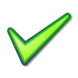 Počúvanie s porozumenímPísanieRozprávanieGramatika, uplatňovanie gramatických pravidielObohacovanie slovnej zásoby a práca s ňou100% - 90% výborný (1) 89% - 75% chválitebný (2) 74% - 50% dobrý (3) 49% - 30% dostatočný (4) menej ako 29% nedostatočný (5)